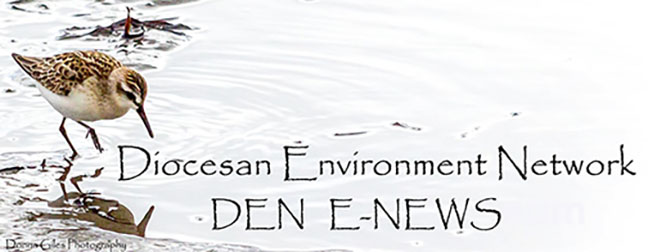 October 17. 2023Facebook: https://www.facebook.com/groups/101542159983749Website: https://www.nspeidiocese.ca/ministries/diocesan-environment-networkEmail: endionspei@gmail.comPray with us every Monday Evening at 7 pm. Email us for the zoom link. “To strive to safeguard the integrity of creation and sustain and renew the life of the earth”.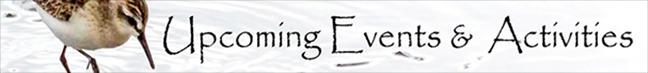 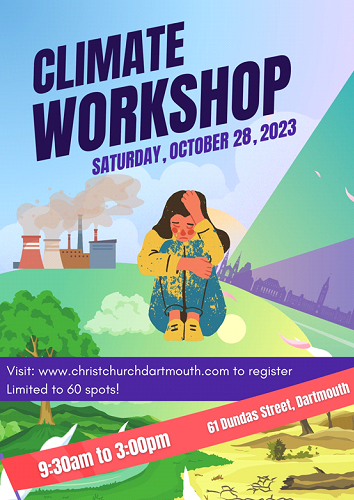 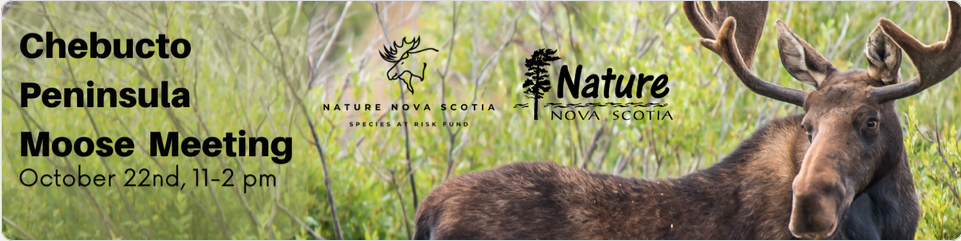 Join Nature Nova Scotia for an educational community event, the Chebucto Peninsula Moose Meeting. Nestled in the picturesque French Village, NS, this event is a celebration of nature and a platform to raise awareness about the vital importance of moose conservation. For more information and to register:https://docs.google.com/forms/d/e/1FAIpQLSemTGBq0aIINZVPiLAUqyqI8J9N3bNfuE6VuPJNadaedsBh0A/viewform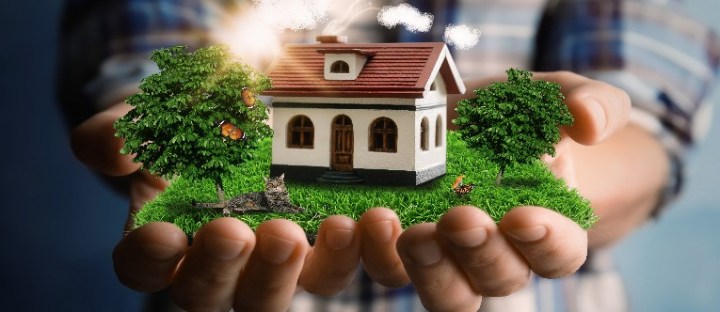 Housing Outside the Box Solutions:November 4 @ 9:00 am - 5:00 pmAuxiliary Housing, Backyard Suites, & Co-Living for Community HealthExciting things are happening in St. Margarets Bay this fall! Transition Bay St Margarets is hosting a one-day housing symposium on November 4th, building on our successful 2018 Housing Outside the Box event.For more info: https://www.transitionbay.ca/event/housing-outside-the-box-solutions/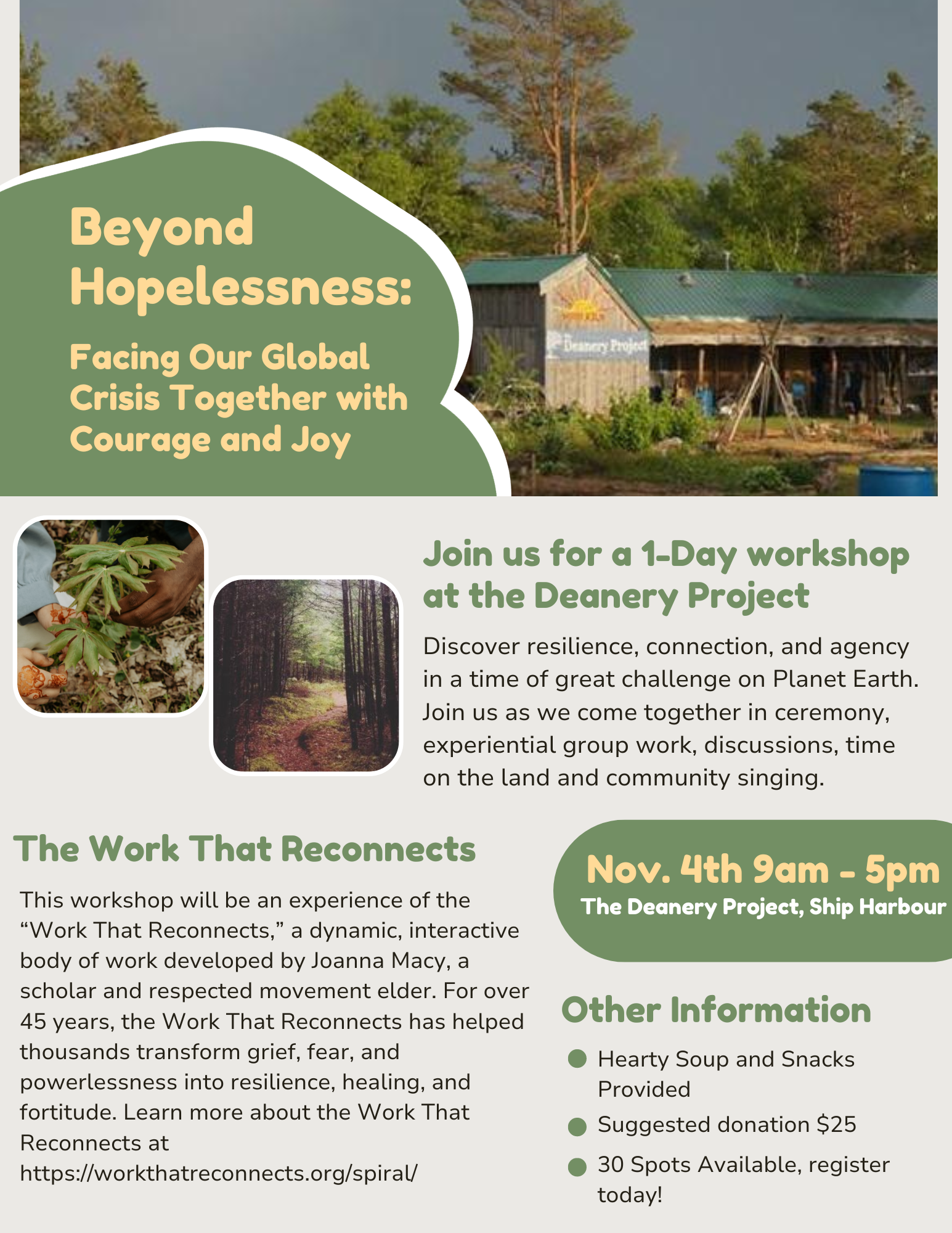 Register here: https://BeyondHopelessness.eventbrite.com With thanks to our Advocacy Editors Eva Evans and Jesse Hamilton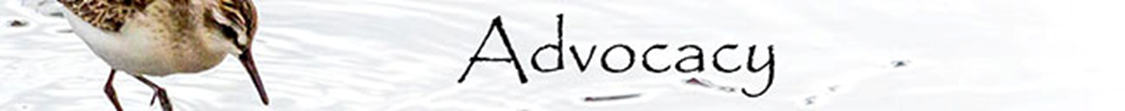 Declaration - Amazonia 80x2025Our actions in the next few years will determine the fate of our planet over the next millennia. Adding your name and sharing this declaration is a way to take action towards protecting our world’s lungs; the Amazon rainforest. This area is home to one-third of the Earth’s terrestrial plant and animal species, 20% of its flowing freshwater, and 511 Indigenous nations, including 66 uncontacted groups living in voluntary isolation. Our world can recognize how priceless this region is and we can forge a new path that works with Amazon governments and is backed by Indigenous Peoples and a global community. Join in with others from around the world in calling for a comprehensive global agreement that will ensure the permanent protection of 80% of Amazonia by 2025! act-int.greenpeace.org/end-fossil-fuelsIt's time to hold the fossil fuel industry accountable for the loss and damage they have caused to humans and biodiversity. We can’t ignore the horrific impacts to communities and especially in the global south. Polluters need to pay their fair share for the historic damage and future climate disasters. Fossil fuel greed should not be prioritised over the protection of people and the planet. This petition is demanding that governments, legislators, and courts hold the fossil fuel industry accountable for this criminal devastation. It also calls on global leaders to stop all new fossil fuel developments and commit to a rapid and fair phase out of fossil fuels. Petition Save the Manatees! Remove the Lock. (ipetitions.com) Did you know that manatees are related to elephants? Manatees are large aquatic mammals sometimes referred to as “sea cows”. They average 10 feet long and 1,200 pounds! They also play an important role in maintaining a healthy ecosystem. The US Fish and Wildlife Service downgraded their endangered status in 2017, but a recent petition is helping to change this. It was recently announced that this status may be restored, but it also comes after the death of hundreds of manatees in Florida over the last few years. The main cause is human related issues, such as habitat destruction and collision with boats, with locks being the second leading cause of manatee deaths in Florida. This petition is a way to help the manatees here by removing the Chiquita Lock. As the decision to change the status of manatees to endangered continues, it’s also a way to show that people care about these unique creatures and the need to protect our natural world. Environmental Defence Petition for Capping and Lowering Emissions from Oil and Gas

The Government of Canada promised to cap and cut greenhouse gas emissions from the oil and gas industry – the largest source of emissions in the country. Right now the government is dragging its feet on releasing the new rules, and there’s a real risk that the rules won’t be strong enough. The reason? Constant lobbying from oil and gas executives. Canada cannot meet its climate commitments without cutting oil and gas pollution. We cannot afford more delays or weak rules that let oil and gas companies off the hook. Sign this petition to tell the federal government to put people in Canada ahead of the profits of oil and gas companies.Petition to Proctor and GambleThe rainforests in Indonesia are on fire – and companies like Procter & Gamble are complicit in this planet-wrecking arson. But now we have the chance to make change happen! There are still hundreds of reckless palm oil producers greedy enough to burn, bulldoze, and steal rainforest land from indigenous farmers. Leading consumer goods company P&G is still buying this dirty palm oil to make Head & Shoulders shampoo or Crest toothpaste – despite all the fancy promises and policies. P&G goes as far as ignoring its shareholders, consumers, and even the founders’ descendants’ calls to stop wreaking havoc on Earth. 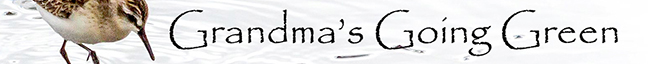 